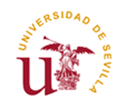 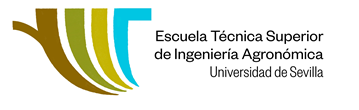 SOLICITUD DE DEVOLUCIÓN DE TASASD./Dª_____________________________________________________________________N.I.F._____________,  con domicilio en (población)_______________________ C.P._______Calle__________________________________________________  Teléfono____________Móvil____________, E-mail____________________	Alumno del Plan  Grado   Doble Grado   Máster	Solicita la devolución de tasas por el motivo que a continuación se indica:  Haber anulado la matrícula antes del comienzo de las clases y plazo fijado para ello. Haberme sido anulada de oficio la matrícula por falta de algún requisito no subsanable e imputable al interesado.Por no haber sido consideradas las reducciones de precio a las que tengo derecho: Becario	 Familia Numerosa		 Discapacitado	 OtrasPor error material o de cálculo en la liquidación efectuada.Otras causas. Indicarlas:Importe solicitado a devolver __________________________________________________€(En la anulación de matrícula a instancia del interesado no procede la devolución de las tasas de Secretaría).El abono deberá realizarse mediante:X   Transferencia bancaria (gratuita) siendo imprescindibles los siguientes datos:	Banco o Caja de Ahorros______________________________________________	Sucursal (dirección completa)_____________________________________________Código                              IBAN               Banco	          Sucursal            DC	         Número de cuentaSevilla, a ___ de __________________ de 20Firma del interesadoDocumentos que se acompañan:Documentación que acredita el derecho a la devoluciónFotocopia, sin recortar, del  DNI en vigor *Fotocopia de los resguardos justificativos de los pagos realizados *(*. Debes presentar también los originales para su compulsa)SR. RECTOR MGFCO. DE  SEVILLA.